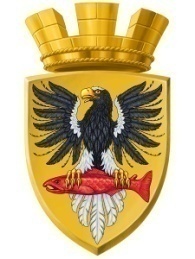                           Р О С С И Й С К А Я   Ф Е Д Е Р А Ц И ЯКАМЧАТСКИЙ КРАЙП О С Т А Н О В Л Е Н И ЕАДМИНИСТРАЦИИ ЕЛИЗОВСКОГО ГОРОДСКОГО ПОСЕЛЕНИЯот    31. 03. 2015					 №   195 - п       г. ЕлизовоРуководствуясь Федеральным законом «Об общих принципах организации местного самоуправления в Российской Федерации» от 06.10.2003 № 131-ФЗ, статьями  8, 36, 37 Градостроительного кодекса Российской Федерации,  пунктом .14 ч.2 ст.7 Федерального закона «О государственном кадастре недвижимости» от 24.07.2007 № 221-ФЗ,  Уставом Елизовского городского поселения, Правилами землепользования и застройки Елизовского городского поселения, принятых Решением Собрания депутатов Елизовского городского поселения от 07.09.2011 № 126 и  на основании заявления Ковалева Д.А.  от 02. 03.2015 № 106зПОСТАНОВЛЯЮ1. Уточнить для земельного участка с кадастровым номером 41:05:0101004:217, площадью 1454 кв.м, расположенного в границах территориальной зоны застройки малоэтажными жилыми домами (Ж 2),  вид разрешенного использования - «индивидуальные жилые дома». 2. Управлению делами администрации Елизовского городского поселения  разместить  настоящее постановление на официальном сайте администрации Елизовского городского поселения  в сети «Интернет».3. Направить данное постановление в филиал ФГБУ «ФКП Росреестра» по Камчатскому краю для внесения в государственный кадастр недвижимости сведений по уточнению вида  разрешенного использования земельного участка.4. Контроль за реализацией настоящего постановления возложить на руководителя Управления архитектуры и градостроительства администрации Елизовского городского поселения  Мороз О.Ю.Глава администрацииЕлизовского городского поселения                                                                    Л.Н. ШеметоваОб  уточнении вида разрешенного использования земельного участка с кадастровым номером  41:05:0101004:217 